ПРИКАЗВ целях реализации антикоррупционной политики в Республике Алтай, в соответствии с частью 1 статьи 13.3 Федерального закона  от 25 декабря 2008 г. N 273-ФЗ "О противодействии коррупции", во исполнение Распоряжения Главы Республики Алтай, Председателя Правительства Республики Алтай от 31 декабря 2015 года № 818-рГ «Об утверждении Плана противодействия коррупции в исполнительных органах государственной власти Республики Алтай на 2016 -2017 годы»п р и к а з  ы в а ю :Утвердить план мероприятий БУЗ РА «Чойская РБ» по противодействию коррупции на 2016 -2017 годы (приложение № 1).Утвердить состав рабочей группы по контролю за реализацией мероприятий по противодействию коррупции в БУЗ РА «Чойская РБ» в составе:- главный врач;- заместитель главного врача по медицинской части;- заместитель главного врача по экономическим вопросам;- главный бухгалтер;- заведующий организационно-методическим отделом;- начальник отдела кадров;     - специалист отдела кадров;- юрисконсульт;- специалист по охране труда;- контрактный управляющий;- главная медицинская сестра;- начальник хозяйственной части;- программист;- председатель профсоюзного комитета;3. Контроль за исполнением приказа оставляю за собой.Главный  врач                                                     А.В. Хряпенков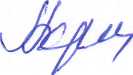 БЮДЖЕТНОЕ УЧРЕЖДЕНИЕ ЗДРАВООХРАНЕНИЯРЕСПУБЛИКИ АЛТАЙЧОЙСКАЯ РАЙОННАЯ БОЛЬНИЦА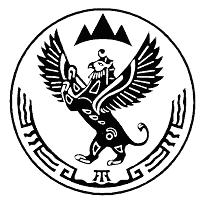 АЛТАЙ РЕСПУБЛИКАНЫН СУ-КАДЫК КОРЫЫР СУ-КАДЫК КОРЫЫР БЮДЖЕТ ТÖЗÖМИЧОЙ АЙМАКТЫН  ЭМЧИЛИГИот  22 января 2016 г.«Об утвержденииплана мероприятий БУЗ РА «Чойская РБ» по противодействию коррупции на 2016-2017 годы»        №  13